Phiếu bài tập lớp 5 môn ToánGVCN: Trần Thị Kim Chi       lớp 5EÔn về Hình thangBài 1: Một hình thang có độ dài hai đáy là 11cm và 13cm, chiều cao là 10cm. Diện tích hình thang là:A. 2400cm2                B. 240 cm2C. 1200 cm2               D. 120 cm2………………………………………………………………………………………………………………………………………………………………………………………………………………………………………………………………………………………………………………………………………………………………………………………………………………………………………………………………………………………………………………………………………………………………………………………………………………………………………….Bài 2: Cho độ dài hai đáy của một hình thang là 2,3dm và 4dm, chiều cao là 3,2dm. Diện tích hình thang là:A. 1,08dm2                 B. 10,08dm2C. 10,8dm2                 D. 100,8dm2…………………………………………………………………………………………………………………………………………………………………………………………………………………………………………………………………………………………………………………………………………………………………………………………………………………………………………………………………………………………………………………………………………………………………………………………………………………………………………Bài 3: Một hình thang có độ dài hai đáy là 4,1dm và 5,9dm, chiều cao là 0,35m. Diện tích hình thang là:A. 1,75m2                   B. 17,5m2C. 17,5dm2                 D. 175dm2Bài 4: Diện tích hình thang ABCD là: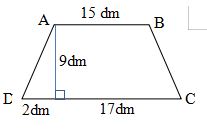 A. 1,53dm2                B. 153 dm2C. 15,3dm2                D. 1530dm2…………………………………………………………………………………………………………………………………………………………………………………………………………………………………………………………………………………………………………………………………………………………………………………………………………………………………………………………………………………………………………………………………………………………………………………………………………………………………………Bài 5: Cho hình thang có tổng độ dài hai đáy là 5,8 m, diện tích là 14,5 m2. Chiều cao của hình thang là:A. 0,05m2                    B. 0,5m2C. 5m2                         D. 50m2…………………………………………………………………………………………………………………………………………………………………………………………………………………………………………………………………………………………………………………………………………………………………………………………………………………………………………………………………………………………………………………………………………………………………………………………………………………………………………Bài 6: Một hình thang có diện tích là 78,4 m2, chiều cao là 14m. Tổng độ dài hai đáy của hình thang là:A. 5,6m2                B. 56m2C. 1,12m2              D. 11,2m2…………………………………………………………………………………………………………………………………………………………………………………………………………………………………………………………………………………………………………………………………………………………………………………………………………………………………………………………………………………………………………………………………………………………………………………………………………………………………………Bài 7: Một hình tam giác có đáy 30cm, chiều cao 12cm. Một hình thang có diện tích bằng diện tích hình tam giác và có chiều cao bằng 10cm. Trung bình cộng độ dài hai đáy của hình thang là:A. 18cm2                  B. 180 cm2C. 36 cm2                 D. 360 cm2…………………………………………………………………………………………………………………………………………………………………………………………………………………………………………………………………………………………………………………………………………………………………………………………………………………………………………………………………………………………………………………………………………………………………………………………………………………………………………Bài 8: Một thửa ruộng hình thang có đáy lớn là 20m, đáy nhỏ bằng 4/5 đáy lớn và lớn hơn chiều cao là 10 m. Trung bình cứ 100 m2 thu hoạch được 60kg thóc. Thửa ruộng đó người ta thu hoạch được số tạ thóc là:A. 64,8 tạ                B. 6,48 tạC. 0,648 tạ              D. 0,0648 tạ…………………………………………………………………………………………………………………………………………………………………………………………………………………………………………………………………………………………………………………………………………………………………………………………………………………………………………………………………………………………………………………………………………………………………………………………………………………………………………ÔN GIẢI TOÁN VÈ TỈ SỐ PHẦN TRĂM DẠNG 1: TÌM TỈ SỐ PHẦN TRĂM CỦA HAI SỐCâu 1. Tỉ số phần trăm của hai số 45 và 200 là:A. 0,225%                B. 2,25%C. 22,5%                  D. 225%…………………………………………………………………………………………………………………………………………………………………………………………………………………………………………………………………………………………………………………………………………………………………………………………………………………………………………………………………………………………………………………………………………………………………………………………………………………………………………Câu 2. Lớp 5A có 32 bạn, trong đó có 14 bạn nữ. Tỉ số phần trăm của số học sinh nữ và số học sinh của lớp là:A. 0,4375%                   B. 4,375%C. 43,75%                     D. 4375%…………………………………………………………………………………………………………………………………………………………………………………………………………………………………………………………………………………………………………………………………………………………………………………………………………………………………………………………………………………………………………………………………………………………………………………………………………………………………………Câu 3. Lớp 5A có 40 học sinh, trong đó có 24 học sinh nữ, còn lại là học sinh nam. Như vậy tỉ số phần trăm giữa học sinh nam và học sinh cả lớp là:A. 40%             B. 0,4%C. 0,6%            D. 60%…………………………………………………………………………………………………………………………………………………………………………………………………………………………………………………………………………………………………………………………………………………………………………………………………………………………………………………………………………………………………………………………………………………………………………………………………………………………………………Câu 4. Một trường tiểu học có 532 học sinh nam. Số học sinh nữ ít hơn số học sinh nam 114 em. Tỉ số phần trăm của số học sinh nữ và số học sinh toàn trường là:A. 56%                B. 0,56%C. 0,44%              D. 44%…………………………………………………………………………………………………………………………………………………………………………………………………………………………………………………………………………………………………………………………………………………………………………………………………………………………………………………………………………………………………………………………………………………………………………………………………………………………………………Câu 5. Khối Năm có 310 học sinh nam. Số nữ nhiều hơn số nam 155 em. Tỉ số phần trăm của số học sinh nữ và số học sinh khối Năm là:A. 40%                  B. 60%C. 33,3%               D. 60,3%…………………………………………………………………………………………………………………………………………………………………………………………………………………………………………………………………………………………………………………………………………………………………………………………………………………………………………………………………………………………………………………………………………………………………………………………………………………………………………Câu 6. Một người bỏ ra 2872000 đồng tiền vốn để mua hoa. Sau khi bán hết số hoa người đó thu được 3590000 đồng. Như vậy người đó đã lãi được số phần trăm tiền vốn là:A. 0,75%                   B. 75%C. 25%                      D. 0,25%…………………………………………………………………………………………………………………………………………………………………………………………………………………………………………………………………………………………………………………………………………………………………………………………………………………………………………………………………………………………………………………………………………………………………………………………………………………………………………Câu 7. Một trường Tiểu học có 515 học sinh. Số học sinh nam bằng 2/3 số học sinh nữ. Số học sinh nam chiếm số phần trăm số học sinh toàn trường là:A. 40%                 B. 50%C. 60%                  D. 0,4%…………………………………………………………………………………………………………………………………………………………………………………………………………………………………………………………………………………………………………………………………………………………………………………………………………………………………………………………………………………………………………………………………………………………………………………………………………………………………………Câu 8. Lớp 5A có 30 học sinh. Trong một bài kiểm tra, số học sinh đạt điểm khá giỏi = 2/3 số học sinh đạt điểm trung bình, không có học sinh điểm yếu. Số phần trăm học sinh đạt điểm trung bình của lớp 5A là:A. 60%              B. 0,6%C. 0,4%              D. 40%…………………………………………………………………………………………………………………………………………………………………………………………………………………………………………………………………………………………………………………………………………………………………………………………………………………………………………………………………………………………………………………………………………………………………………………………………………………………………………* ÔN TỈ SỐ PHẦN TRĂM DẠNG 2: TÌM GIÁ TRỊ PHẦN TRĂM CỦA MỘT SỐBài 1. 30% của 1000 là:A. 200               B. 300C. 600               D. 500…………………………………………………………………………………………………………………………………………………………………………………………………………………………………………………………………………………………………………………………………………………………………………………………………………………………………………………………………………………………………………………………………………………………………………………………………………………………………………Bài 2. 15% của 36 là:A. 34                B. 5,4C. 60                D. 50…………………………………………………………………………………………………………………………………………………………………………………………………………………………………………………………………………………………………………………………………………………………………………………………………………………………………………………………………………………………………………………………………………………………………………………………………………………………………………Bài 3: 0,4% của 3 tấn là:A. 12kg                      B. 5,4kgC. 43kg                      D. 50kg…………………………………………………………………………………………………………………………………………………………………………………………………………………………………………………………………………………………………………………………………………………………………………………………………………………………………………………………………………………………………………………………………………………………………………………………………………………………………………Bài 4. Một vườn hoa hình chữ nhật có chiều dài 30m, chiều rộng 17m. Người ta dành 20% diện tích đất để làm ao. Tính diện tích đất làm ao?A. 100m2                                B. 101m2C. 102m2                                D. 103m2…………………………………………………………………………………………………………………………………………………………………………………………………………………………………………………………………………………………………………………………………………………………………………………………………………………………………………………………………………………………………………………………………………………………………………………………………………………………………………Bài 5. Một mảnh đất hình chữ nhật có chiều dài 26m, chiều rộng bằng 1/4 chiều dài, trong đó diện tích làm nhà chiếm 62,5%. Như vậy, diện tích đất làm nhà là:A. 105,625m                             B.270,4 m2C.105,625 m2                            D.270,4 m…………………………………………………………………………………………………………………………………………………………………………………………………………………………………………………………………………………………………………………………………………………………………………………………………………………………………………………………………………………………………………………………………………………………………………………………………………………………………………Bài 6. Một khu đất hình chữ nhật có chiều dài 100m, chiều rộng bằng 3/4 chiều dài. Người ta dành 25% diện tích đất để đào ao thả cá. Tính diện tích đất đào ao?A. 1875m                               B.1765 m2C.7685 m2                              D.1875 m2…………………………………………………………………………………………………………………………………………………………………………………………………………………………………………………………………………………………………………………………………………………………………………………………………………………………………………………………………………………………………………………………………………………………………………………………………………………………………………Bài 7: Một cái xe đạp giá 2 000 000đ, nay hạ giá 15%. Hỏi giá cái xe đạp bây giờ là bao nhiêu?A. 300 000đ                               B. 1 700 000đC. 1 500 000 đ                           D. 1 800 000 đ…………………………………………………………………………………………………………………………………………………………………………………………………………………………………………………………………………………………………………………………………………………………………………………………………………………………………………………………………………………………………………………………………………………………………………………………………………………………………………Bài 8: Lãi suất tiết kiệm là 0,4% một tháng. Một người gửi 50 000 000 đồng. Sau một tháng tổng tiền vốn và tiền lãi là::A. 50 000 000 đồng                            B. 51 000 000 đồngC. 50 200 000 đồng                            D. 50 300 000 đồng…………………………………………………………………………………………………………………………………………………………………………………………………………………………………………………………………………………………………………………………………………………………………………………………………………………………………………………………………………………………………………………………………………………………………………………………………………………………………………Bài 9. Lãi tiết kiệm kì hạn 1 năm là 0,72% một tháng. Một người gửi tiết kiệm 2500000 đồng. Sau một năm người đó nhận được cả tiền gửi và tiền lãi là:A. 2 716 000 đồng                             B. 216 000 đồngC. 271 000 đồng                                 D. 18 000 đồng…………………………………………………………………………………………………………………………………………………………………………………………………………………………………………………………………………………………………………………………………………………………………………………………………………………………………………………………………………………………………………………………………………………………………………………………………………………………………………Bài 10. 3/4 số gạo của cửa hàng là 507,3 tạ. Vậy 40% số gạo của cửa hàng là:A. 27056 tạ                               B. 270,56 tạC. 27,056 tạ                              D. 275,06 tạ…………………………………………………………………………………………………………………………………………………………………………………………………………………………………………………………………………………………………………………………………………………………………………………………………………………………………………………………………………………………………………………………………………………………………………………………………………………………………………Phiếu bài tập lớp 5 môn Tiếng ViệtĐọc thầm văn bản, khoanh tròn chữ cái trước ý trả lời phù hợp nhất và làm các bài tập sau:	BÉ NA	Nhiều buổi sớm tập thể dục trước nhà, tôi thấy một cậu bé khoảng 10 tuổi đội chiếc mũ đỏ bạc màu, khoác cái bao trên vai đi thẳng đến sọt rác trước nhà bé Na. Cậu ngồi xuống nhặt mấy thứ ở sọt rác bỏ vào bao. Khi đứng lên, cậu nhìn một lát vào căn nhà còn đóng cửa.Tình cờ một buổi tối, tôi thấy bé Na xách một túi ni lông ra đặt vào sọt rác. Tò mò, tôi ra xem thì thấy trong túi có chiếc dép nhựa hồng, mấy mảnh nhôm, mảnh nhựa, mấy vỏ chai và vài thứ lặt vặt khác. Lặng lẽ theo dõi nhiều lần, tôi thấy bé Na làm như vậy vào buổi tối. Lạ thật, sao cô bé này lại không bán hay đổi kẹo như bao đứa trẻ khác vẫn làm?Một lần, bé Na vào nhà tôi chơi. Tôi thân mật hỏi:-Cháu muốn làm "cô tiên" giúp cậu bé nhặt nhôm nhựa đấy hả?Bé tròn xoe mắt, ngạc nhiên:-Sao bác biết ạ?-Bác biết hết. Này nhé, hàng đêm, có một "cô tiên" đẹp như bé Na đem những thứ nhặt được đặt vào sọt rác để sáng sớm hôm sau có một cậu bé đến nhặt mang đi. Đúng không nào?Bé Na cười bẽn lẽn và nói:-Cháu biết bạn ấy mồ côi mẹ đấy ạ?-À ra thế!Bé chạy đi còn ngoái đầu lại nói với tôi:-Bác không được nói cho ai biết đấy nhé!Từ hôm đó, tôi cũng gom những thứ nhặt nhạnh được, bỏ vào túi ni lông để đến tối đem đặt lên sọt rác trước nhà.Theo Lê Thị LaiChọn chữ cái trước câu trả lời đúng hoặc viết để trả lời các câu hỏi sau:Câu 1: Bé Na mang những thứ gì bỏ vào sọt rác trước nhà vào buổi tối?a. Mấy túi ni lông, vài mảnh nhôm, mảnh nhựa, vỏ chai.b. Chiếc dép da, mấy mảnh nhôm, mảnh nhựa, vỏ chai.c. Chiếc dép nhựa, vài mảnh nhôm, mảnh nhựa, vỏ chai.Câu 2: Vì sao bé Na đem những thứ nhặt được bỏ vào sọt rác cho cậu bé lấy đi?a. Vì bé Na muốn làm "cô tiên" xinh đẹp để được mọi người yêu thích.b. Vì bé Na thấy cậu bé chỉ thích nhặt những thứ đồ cũ để bán lấy tiền.c. Vì bé Na thương cậu bé mồ côi mẹ phải đi nhặt đồ cũ để bán lấy tiền.Câu 3: Vì sao bé Na không muốn nói cho ai biết việc mình giúp đỡ cậu bé?a. Vì bé Na coi đó là việc rất nhỏ, không đáng để khoe khoang.b. Vì bé Na sợ cậu bé ngượng ngùng, xấu hổ trước mọi người.c. Vì bé Na sợ mọi người coi thường cậu bé mồ côi nghèo khổ.Câu 4: Cụm từ nào dưới đây có thể dùng đặt tên khác cho truyện Bé Na?a. Cậu bé nhặt ve chai.b. Việc nhỏ nghĩa lớn.c. Việc làm nhỏ bé.Câu 5: Việc làm của tác giả ở cuối truyện "Từ hôm đó, tôi cũng gom những thứ nhặt nhạnh được, bỏ vào túi ni lông để đến tối đem đặt lên sọt rác trước nhà." giúp em hiểu được điều gì?a. Lòng nhân hậu của bé Na được người khác noi theo.b. Tác giả rất tốt bụng.c. Tác giả rất chăm chỉ.Câu 6: Dòng nào dưới đây gồm 2 từ đồng nghĩa với từ thông minh:a. tinh anh, sáng dạ.b. tinh anh, sáng tỏ.c. sáng dạ, sáng tỏ.Câu 7: Câu nào dưới đây từ in nghiêng được dùng với nghĩa chuyển:a. Cộng rơm nhô ra ở miệng tượng.b. Hoa nở ngay trên miệng hố bom.c. Miệng cười như thể hoa ngâu.Câu 8: Hai từ chặt và nắm ở dòng nào dưới đây đều là động từ:a. Tên trộm bị trói chặt/ nắm lấy sợi dây thừng.b. Mẹ chặt thịt gà dưới bếp/ ăn hết một nắm cơm.c. Đừng chặt cây cối/ bé nắm chắc tay em.Câu 9: Hai vế trong câu ghép: Tuy quả đó không ăn được nhưng chị rất quý cây đó. có mối quan hệ với nhau là:a. Nguyên nhân – kết quả.b. Tương phản.c. Tăng tiến.Câu 10: Câu nào dưới đây là câu ghép:a. Mạc Đĩnh Chi làm quan rất thanh liêm nên nhà ông thường nghèo túng.b. Ông thông minh, giỏi thơ văn và có tài đối đáp rất sắc bén.c. Nhà vua ưng thuận và sai người làm như vậy.ÔN TẬP LỚP 5C- PHIẾU BÀI TẬP TRONG THỜI GIAN NGHỈ DỊCH COVIDI. Môn Toán:Dạng 1: Viết số đo độ dài , khối lượng, diện tích dưới dạng số thập phânBài 1. Điền số thích hợp vào chỗ chấm:70kg 3g = ........ kg	      b) 7200 m  = ........ km	   c) 7000 dm2  = ........ m25m 7 cm = ......... m		5km 7 m = ......... km	       5m2 7 dm2 = ........ m25 tấn 7 tạ  = ......... tấn		 5,65 m = ......... hm	       5m2 7 cm2 = ........ m28,5 56 kg    = ......... tạ	           8,5 dm     = ......... m	         8,5 cm2   = ........ m20,5 tấn     = ......... kg		 0,5 cm       = ......... m	        0,5 m2   = ......... dm2     tạ  = ........... tấn   	            km = ...........m                     m2      = ........dm2Bài 2. Viết đơn vị đo thích hợp vào chỗ trốnga)3m212dm2  =  3,12..           b)23……     = 0,23m2                      c)5728m2     = 0,5728…4m25dm2          =  4,5 ….                   40dm2     = 0,40    ….          2070….       =  0,2070 ha7m22036…. = 7,2036 m2             2435….=  24,35  m2                   412m2           = 0,0412…5…..134cm2 = 5,0134m2             407cm2   = 0,0407 ….           2m276… = 2,0076m2        Dạng 2: 4 phép tính với  số thập phânBài 3. Đặt tính rồi tính2000 – 18,8                                45  1,025                              8,216 : 5,278,89  + 347,12                          843,79   0,014                      266,22 : 348312,52 – 405,8                         35,69  13                              483 : 35Bài 4. Tìm x :       a)  x + 4,32 = 8,67                                b) x – 3,64 = 5,86 c) x  0,34 = 1,19  1,02                     d) x - 2,751 = 6,3  2,4e) x - 1,27 = 13,5 : 4,5                           g) x + 18,7 = 50,5 : 2,5h) 53,2 : ( X – 3,5) + 45,8 = 99            d) 4,25 x ( X + 41,53) – 125 = 53,5Dạng 3: Bài toán về quan hệ tỉ lệBài 5. a) 12 công nhân trong một ngày dệt được 120 tá áo. Hỏi với mức làm như vậy, muốn dệt 180 tá áo như thế trong một ngày cần bao nhiêu công nhân?b) Một công nhân đóng gói 19 sản phẩm hết 25 phút. Hỏi trong một ca làm việc (8 giờ) người đó đóng gói được tất cả bao nhiêu sản phẩm?Bài 6. Tổ thợ mộc 3 người trong 5 ngày đóng được 75 bộ bàn ghế. Hỏi với mức ấy, tổ thợ mộc có 5 người trong 7 ngày đóng được bao nhiêu bộ bàn ghế?Bài 7. Một gia đình có 3 người thỡ ăn hết 15kg gạo trong 12 ngày. Hỏi với mức ăn như thế, cũng 15kg gạo đó đủ cho 9 người ăn trong mấy ngày?Bài 8. 5 bạn trong 2 ngày gấp được 400 con hạc. Với mức làm như thế, lớp em có 30 bạn, muốn trang trí tấm rèm cần 2400 con hạc thì cả lớp phải mất bao lâu mới hoàn thành?Bài 9. Một đơn vị chuẩn bị đủ gạo cho 750 người ăn trong 40 ngày. Nhưng có thêm một số người đến nên chỉ ăn trong 25 ngày. Hỏi số người đến thêm là bao nhiêu?  Bài 10. Một công trường chuẩn bị gạo cho 60 công nhân ăn trong 30 ngày. Nhưng số người lại tăng lên 90 người. Hỏi số gạo chuẩn bị lúc đầu đủ ăn trong bao nhiêu ngày? (Mức ăn mỗi người là như nhau). Dạng 4: Bài toán Tổng - hiệu, Tổng -tỉ, Hiệu - tỉ, Trung bình cộngBài 11. Cho hai số có trung bình cộng là 25. Số thứ nhất gấp 4 lần số thứ hai. Tìm hai số đó.Bài 12. Trung bình cộng tuổi của bố và mẹ là 41 tuổi và trung bình cộng tuổi của bố, mẹ và con là 30 tuổi. Hỏi con bao nhiêu tuổi?Bài 13. Tổng hai số bằng 1048. Biết số thứ nhất lớn hơn số thứ hai 360 đơn vị. Tìm hai số đó.Bài 14. Hai tấm vải dài 124m. Hỏi mỗi tấm vải dài bao nhiêu mét? Biết rằng tấm vải thứ nhất dài hơn tấm vải thứ hai 18mBài 15. Hai số có tổng bằng 700. Tìm hai số đó biết rằng số thứ nhất gấp số thứ hai 4 lần.Bài 16. Một cửa hàng có 398 lít nước mắm đựng trong 2 thùng. Nếu bớt ở thùng thứ nhất 50 lít chuyển sang thùng thứ hai thì thựng thứ hai sẽ hơn thùng thứ nhất 16 lít. Hỏi mỗi thùng có bao nhiêu lít nước mắm ?Bài 17. Hai tấm vải dài 125m. Hỏi mỗi tấm vải dài bao nhiêu một? Biết ½ tấm vải thứ nhất bằng  1/3 tấm vải thứ hai.Dạng 5: Bài toán về tỉ số phần trămBài 18. Một lớp có 22 nữ sinh và 18 nam sinh. Hãy tính tỉ số phần trăm của nữ sinh so với tổng số học sinh cả lớp, tỉ số phần trăm của nam sinh so với tổng số học sinh của cả lớp.Bài 19. Một sợi dây dài 2,5 m số sau khi cắt đi 20% sợ dây đó thì sợi dây còn lại bao nhiêu xăng - ti mét?.Bài 20. a) Một số tăng thêm 25% thì phải giảm đi bao nhiêu phần trăm để lại được số cũ.b)  Nước biển chứa 4% muối. Cần đổ thêm bao nhiêu g nước lã vào 400 g nước biển để tỉ lệ muối trong dung dịch là 2%.Bài 20. Giá hoa ngày tết tăng 20% so với tháng 11. Tháng giêng giá hoa lại hạ 20%. Hỏi : Giá hoa tháng giêng so với giá hoa tháng 11 thì tháng nào đắt hơn và đắt hơn bao nhiêu phần trăm.Bài 21. Một người gửi tiết kiệm với lãi suất 0,6% 1 tháng. Người đó đem gửi 50 000 000 đồng. Hỏi sau 2 tháng người đó lĩnh về bao nhiêu tiền cả vốn lẫn lãi. Biết rằng, tiền vốn tháng trước nhập thành vốn của tháng sau.Dạng 6: Bài toán có nội dung hình họcBài 22.  a) Tính diện tích của hình tam giác có đáy là 23cm, chiều cao là 3dm.b) Tính diện tích của hình tam giác có đáy là 3,6 cm, chiều cao bằng  độ dài đáy.Bài 23.  a) Tính diện tích của hình thang có đáy lớn 4,5 dm, đáy nhỏ 60 cm và chiều cao là 8dm. b) Một hình thang có độ dài 2 đáy lần lượt là 23 cm và 4,1 dm. Tính diện tích hình thang biết chiều cao bằng trung bình cộng độ dài hai đáy.Bài 24.  Một thửa ruộng hình thang có đáy lớn là 55m, đáy nhỏ bằng  đáy lớn, chiều cao bằng trung bình cộng 2 đáy. a) Tính diện tích thửa ruộng đó.b) Biết rằng cứ 100m2 thì thu hoạch được 65 kg thóc. Hỏi trên thửa ruộng đó người ta thu hoạch được bao nhiêu tạ thóc?Bài 25.  Một mảnh vườn hình chữ nhật có chiều dài 82m, chiều rộng bằng  chiều dài. Trên mảnh đất người ta dành ra 30% diện tích để trồng cam, 45% diện tích để trồng táo, phần còn lại để trồng ổi. Tính diện tích trồng cam, diện tích trồng táo, diện tích trồng ổi.Bài 26. Tính diện tích hình bình hành có độ dài hai đáy lần lượt là 34 cm; 0,5m.Bài 27.  Tính chu vi và diện tích của hình tròn có:a) Bán kính là 6 cm.                     B) Đường kính là 8,4 dm.Bài 28.  . Một hình tròn có chu vi 17,584 cm. Tính diện tích hình tròn đó.Bài 29.  Tính  diện tích phần tô màu đậm trong hình dưới đây:a) 					b) Bài 30.  Người ta làm một cái thùng tôn không nắp dạng hình hộp chữ nhật có chiều dài 56cm, chiều rộng 4 dm và chiều cao là 5dm.Tính diện tích tôn cần dùng (coi như mép gò không đáng kể)II.Tiếng Việt:Bài 1.  Xác định các quan hệ từ nối các vế câu ghép và mối quan hệ mà chúng biểu thị trong các ví dụ sau:Bài 2.  Xác định chủ ngữ(CN), vị ngữ (VN) và trạng ngữ (TN) nếu có trong các câu trên.Bài 3.  Mỗi câu sau đây là câu đơn hay câu ghép? Phân tích cấu tạo các câu đó?a. Gió càng to, con thuyền càng lướt nhanh trên mặt biển.b. Học sinh nào chăm chỉ thì học sinh đó có kết quả cao trong học tập.c. Mặc dù nhà nó xa nhưng nó không bao giờ đi học muộn.d. Mây tan và mưa lại tạnh .	đ. Bé thích làm kĩ sư giống bố và thích làm cô giáo như mẹ. .Bài 4.  Xác định chủ ngữ  - vị ngữ trong câu	a, Màn đêm mờ ảo đang lắng dần rồi chìm vào đất.	b, Hoa loa kèn mở rộng cánh, rung rinh dưới nước.	c, Buổi sáng, núi đồi, thung lũng, làng bản chìm trong biển mây mù.Bài 5.  Điền quan hệ từ hoặc dấu câu thích hợp vào mỗi chỗ chấm:a) ............nó hát hay ...........nó còn vẽ giỏi .b) Hoa cúc ...........đẹp ............nó còn là một vị thuốc đông y .c) Bọn thực dân Pháp ................. không đáp ứng ........... chúng còn thẳng tay khủng bố Việt Minh hơn trước.d) ......... nhà An nghèo quá .....  nó phải bỏ học.e) ........... nhà An nghèo ........ nó vẫn cố gắng học giỏi.g) An bị ốm .... nó rãi nắng cả ngày hôm qua.h) .......... An không rãi nắng..... nó đã không bị ốm.Bài 6.  Chép lại các câu ghép có trong đoạn văn sau vào vở luyện Tiếng Việt rồi phân tích những câu đó:Chiều nay, đi học về, Thương cùng cácbạn ùa ra cây gạo. Nhưng kìa, cả một vạt đất quanh gốc gạo phía mặt sông lở thành hố sâu hoắm, những cái rễ cây gầy nhẳng trơ ra. Cây gạo chỉ còn biết tì lưng  vào bãi ngô. Những người buôn cát đã cho thuyền vào xúc cất ngay ở khúc sông dưới gốc gạo. Cây gạo buồn thiu, những cái lá ụp xuống, ủ ê.Bài 7.  Đặt 2 câu ghép:Có quan hệ nguyên nhân – kết quả.Có mối quan hệ giả thuyết – kết quả (hoặc điều kiện – klết quả)Có mối quan hệ tương phản.Có mối quan hệ tăng tiến.Bài 8.  Phân tích các câu ghép em vừa đặt ở bài tập 6.Bài 9.  Taû moät loµi c©y ( c©y ¨n qu¶, c©y hoa, c©y cho bãng m¸t,...) mµ em thÝch.Bài 10.  Đề bài: Tình bạn dưới mái trường là một tình cảm đẹp theo ta đi suốt cuộc đời. Em hãy kể lại một tình bạn đáng nhớ của em.Bài 11:  Em hãy tả một đồ vật ở nhà hoặc ở trường mà em thích.Hướng dẫn: 	+ Các em làm bài 1 môn Toán và bài 1, bài 3 môn Tiếng Việt vào phiếu. Các bài còn lại làm vào vở Ôn Toán và Ôn Tiếng Việt	+ Đề nghị các bậc phụ huynh kiểm tra, giúp các em hoàn thành trước khi đến trường.CâuQuan hệ từMối quan hệ  được biểu thị1. Vì trời mưa nên hôm nay chúng em không đi lao động được.........................................................2. Nếu ngày mai trời không mưa thì chúng em sẽ đi cắm trại.........................................................3. Chẳng những gió to mà mưa cũng rất dữ.........................................................4. Bạn Hoa không chỉ học giỏi mà bạn còn rất chăm làm.........................................................5. Tuy Hân giàu có nhưng hắn rất tằn tiện.........................................................